Date:						Name:	LO: To solve multiplication questions and show as arrays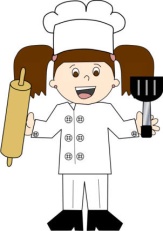 The baker needs you to help her work out how many cakes have been ordered.  Draw the cakes in an array for her.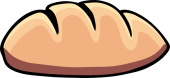 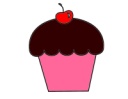 Extension:  Jenny has 5 children coming to her party.  She wants 2 cakes for each person.  Draw an array to work out how many she will need.Write it out exactly as I have above to help you.QuestionArray4 people want 2 biscuits each. 4 groups of 24 x 2 = _8_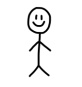 2 people want 3 cupcakes each.2 groups of 32 x 3 = _____5 people want 2 biscuits each.5 groups of 25 x 2 = _____2 people want 7 bread rolls each.2 groups of 72 x 7 = _____2 people want 4 loaves each.2 groups of 42 x 4 = _____2 people want 2 biscuits each.2 groups of 22 x 2 = _____7 people want 2 cup cakes each.7 groups of 27 x 2 = _____10 people want 2 gingerbread men each.10 groups of 210 x 2 = _____3 people want 5 cookies each.3 groups of 53 x 5 = ________________________________________________________ x _____ = ______